P2–24 Integrative—Complete ratio analysis Given the following financial statements(below and on page 96), historical ratios, and industry averages, calculate SterlingCompany’s financial ratios for the most recent year. (Assume a 365-day year.)Analyze its overall financial situation from both a cross-sectional and a time-seriesviewpoint. Break your analysis into evaluations of the firm’s liquidity, activity, debt,profitability, and market.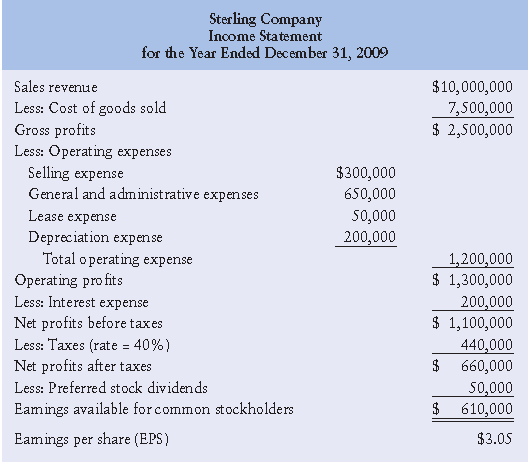 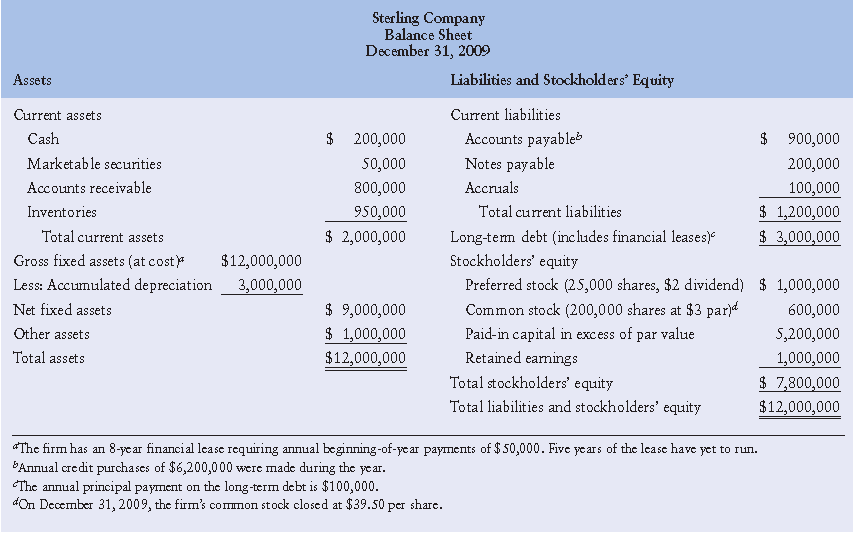 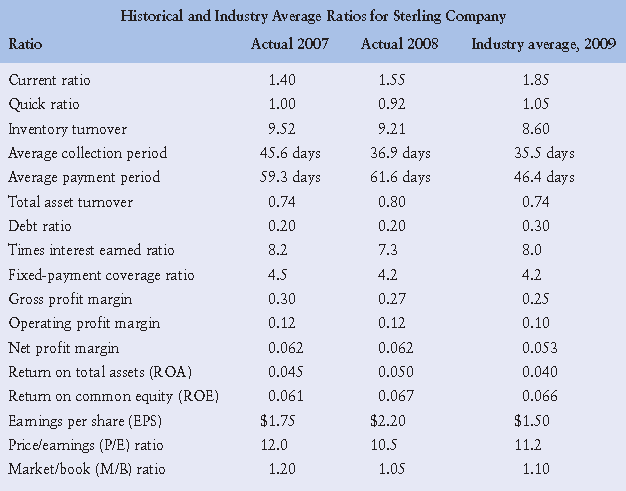 